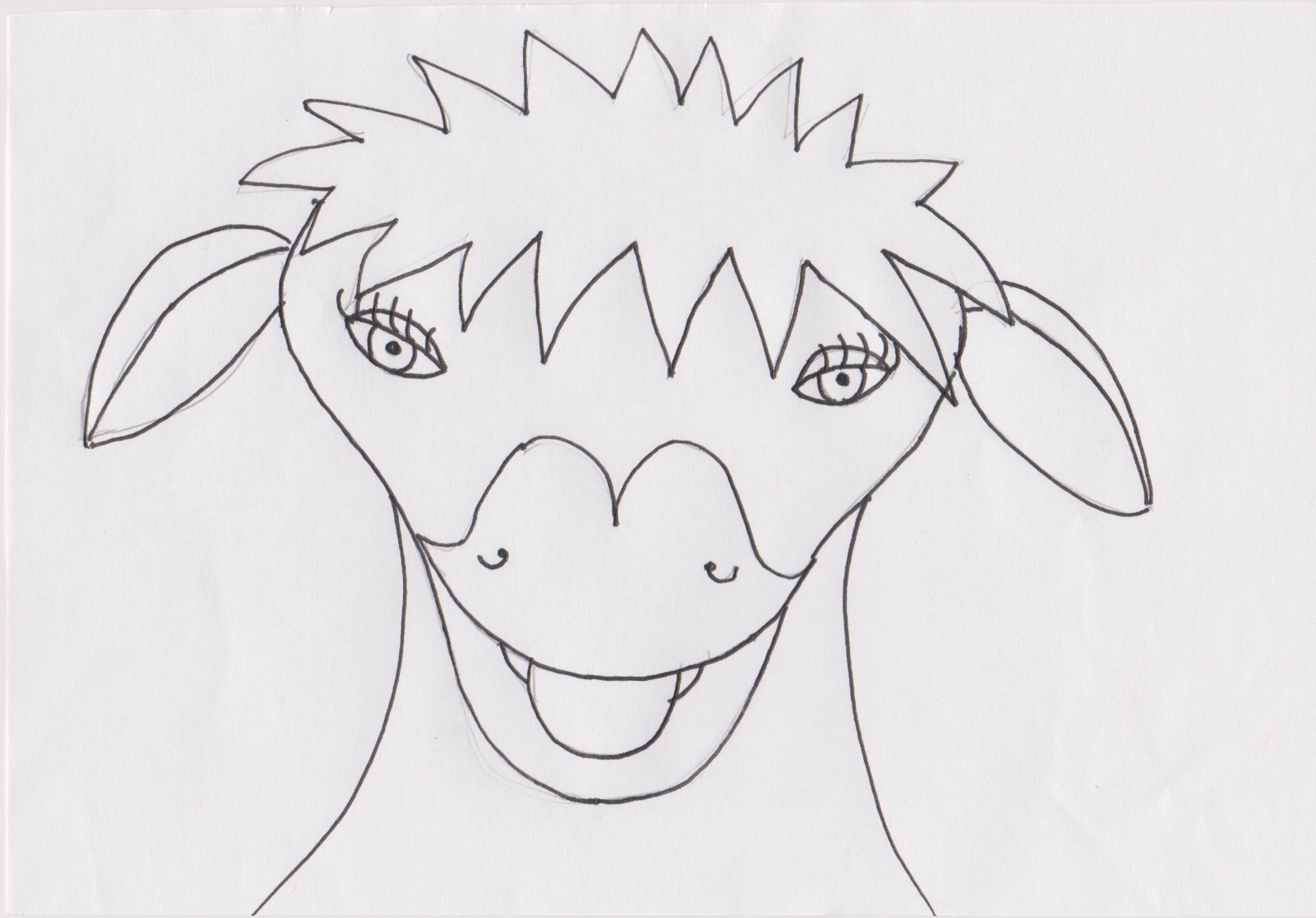 Carlene CowUse white card, black and pink felt tips,          black head band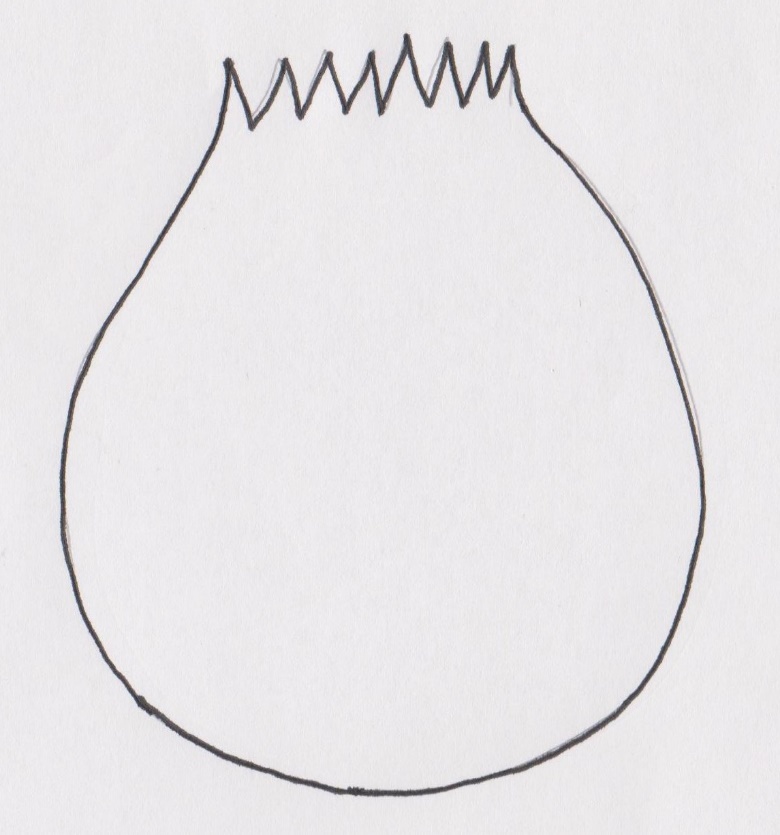 Chuck ChickUse yellow card, purple, black card for glasses and hat, yellow card for headband.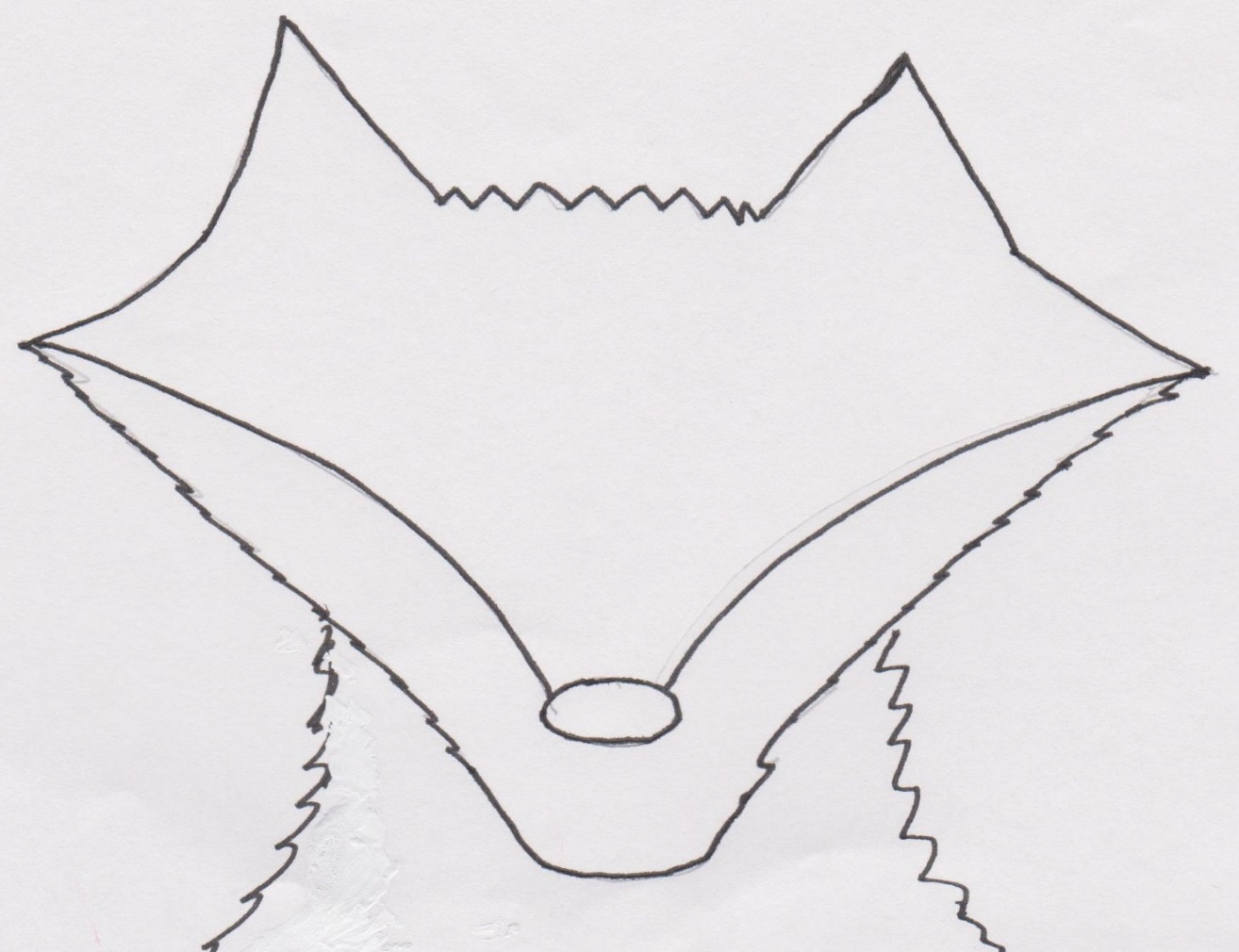                Felix FoxUse white card, orange and black felt tips, orange headband.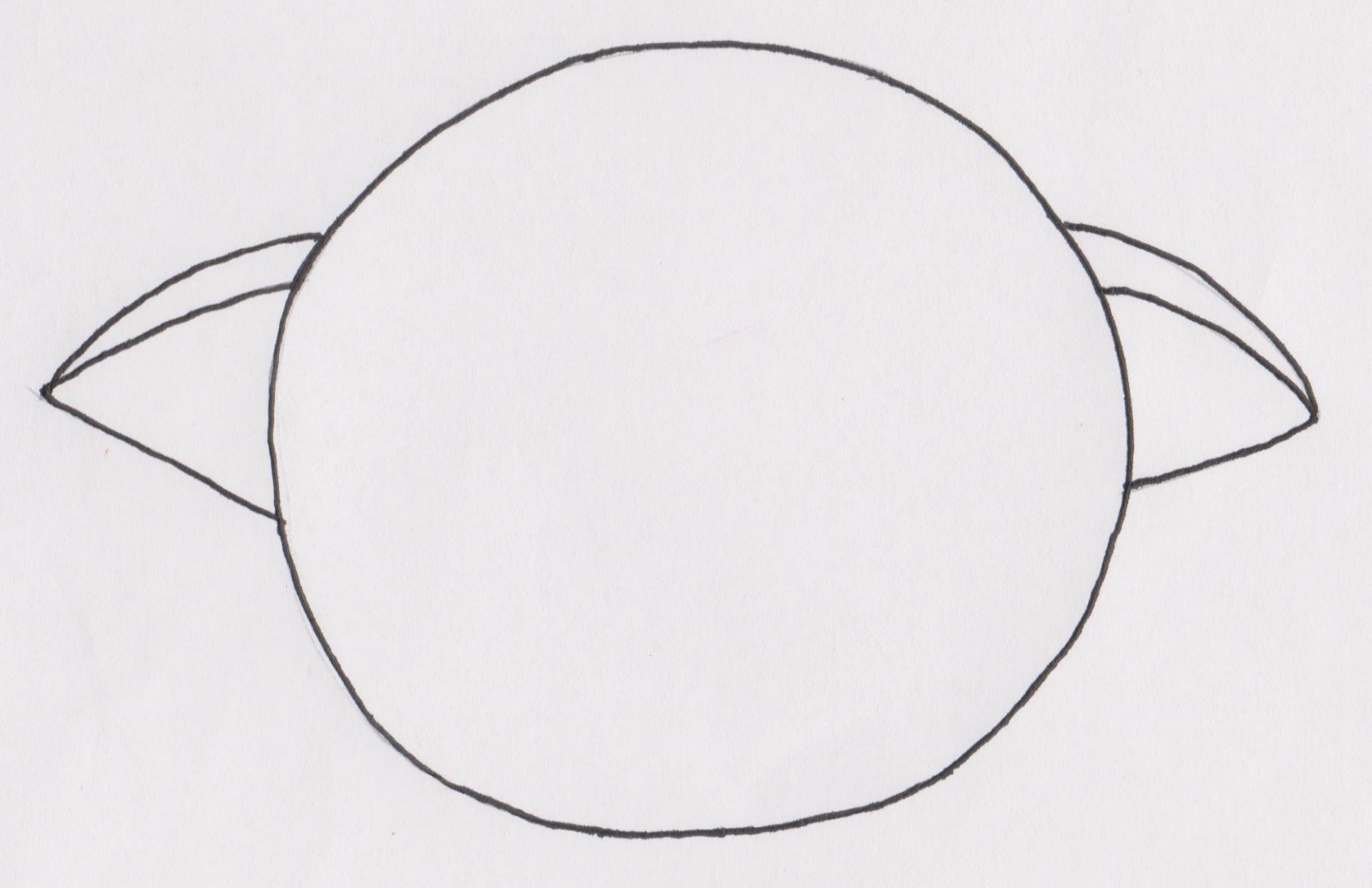 Peter PigUse pink card, pink headband.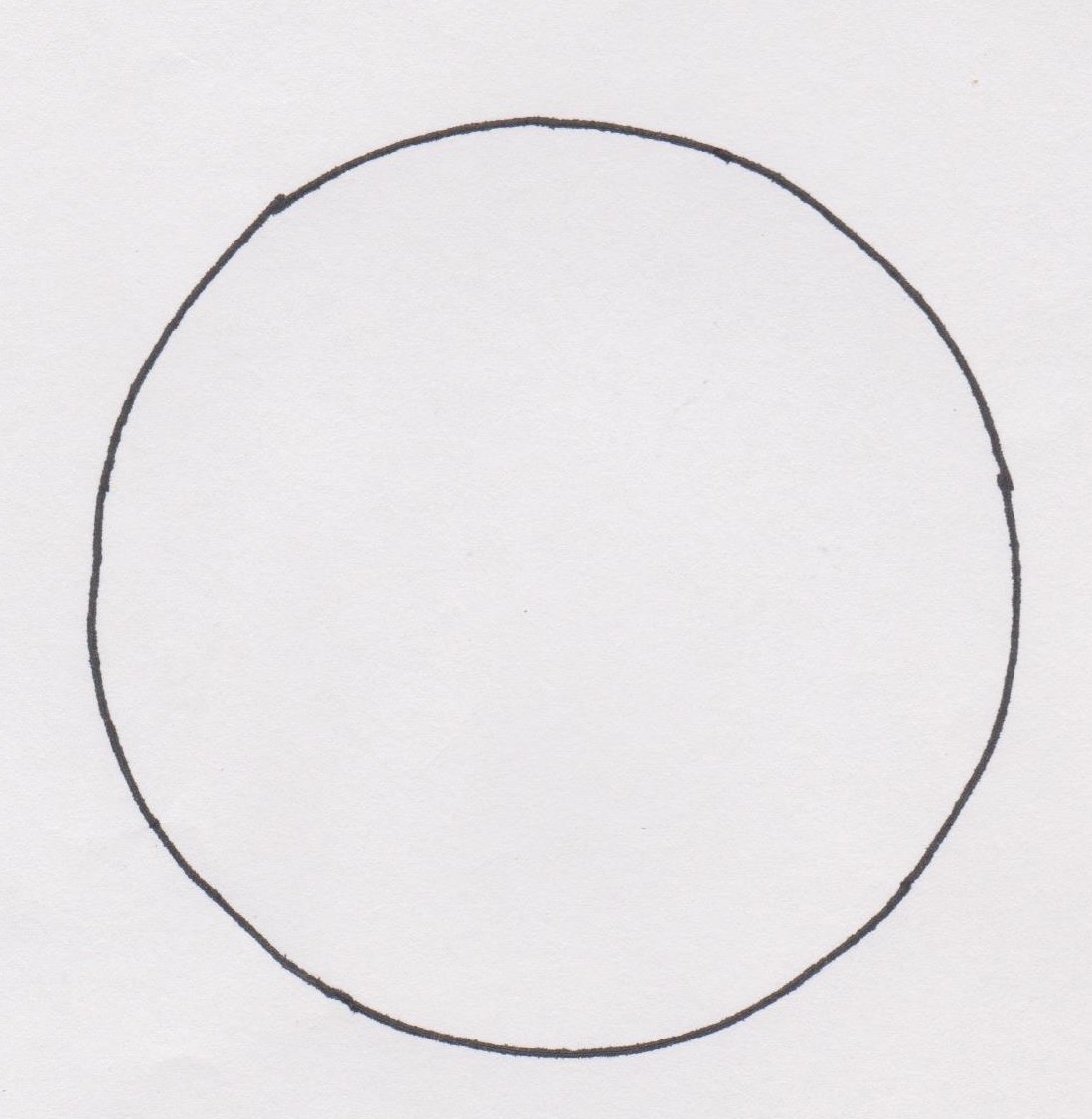 Robbie RobinUse red card, red headband.